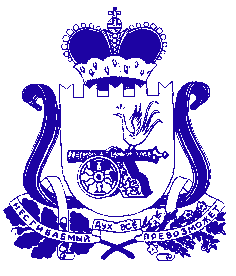 АДМИНИСТРАЦИЯ СМОЛЕНСКОЙ ОБЛАСТИП О С Т А Н О В Л Е Н И Еот  _________________  № ___________ Администрация Смоленской области п о с т а н о в л я е т:Внести в подраздел «Показатели реализации комплекса процессных мероприятий» подраздела «Паспорт комплекса процессных мероприятий «Эффективное и рациональное использование имущества и земельных ресурсов Смоленской области» раздела 3 областной государственной программы «Управление имуществом и земельными ресурсами Смоленской области», утвержденной постановлением Администрации Смоленской области от 22.11.2013 № 936 (в редакции постановлений Администрации Смоленской области от 19.05.2014 № 363, от 28.08.2014 № 605, от 03.12.2014 № 814, от 30.12.2014 № 943, от 16.04.2015 № 209, от 06.08.2015 № 490, от 08.09.2015 № 564, от 25.11.2015 № 751, от 16.12.2015 № 810, от 29.12.2015 № 882, от 24.03.2016 № 163, от 29.06.2016 № 367, от 29.07.2016 № 460, от 30.11.2016 № 698, от 27.12.2016 № 777, от 22.03.2017 № 163, от 28.06.2017 № 421, от 22.12.2017 № 891, от 28.02.2018 № 111, от 10.04.2018 № 187, от 27.06.2018 № 428, от 14.09.2018 № 606, от 28.09.2018 № 632, от 14.11.2018 № 724, от 16.11.2018 № 734, от 05.12.2018 № 824, от 21.12.2018 № 912, от 26.02.2019 № 69, от 25.03.2019 № 141, от 30.04.2019 № 261, от 25.07.2019 № 437, от 12.09.2019 № 532, от 08.10.2019 № 588, от 21.11.2019 № 695, от 19.12.2019 № 779, от 11.03.2020 № 110, от 28.04.2020 № 243, от 14.07.2020 № 418, от 21.10.2020 № 620, от 11.12.2020 № 777, от 26.12.2020 № 854, от 25.03.2021 № 175, от 28.04.2021 № 276, от 12.07.2021 № 457, от 15.07.2021 № 463, от 03.09.2021 № 577, от 18.10.2021 № 655, от 26.10.2021 № 679, от 14.12.2021 № 800, от 24.12.2021 № 837, от 31.03.2022 № 197, от 18.05.2022 № 325, от 21.07.2022 № 506, от 06.09.2022 № 634, от 31.10.2022 № 775, от 22.11.2022 № 855, от 20.12.2022 № 968, от 23.03.2023 № 108, от 22.05.2023 № 247, от 02.06.2023 № 299, от 13.07.2023 № 389), следующие изменения:1) пункт 4 изложить в следующей редакции:2) дополнить пунктом 12 следующего содержания:Временно исполняющий обязанности 	Губернатора Смоленской области                                                                 В.Н. АнохинО внесении изменений в областную государственную программу «Управление имуществом и земельными ресурсами Смоленской области»4.Количество объектов недвижимости, для которых определена кадастровая стоимостьединиц639 434775 320775 320775 3203.4-12.Количество рассмотренных заявлений об установлении кадастровой стоимости объектов недвижимости в размере их рыночной стоимостиединиц03003003003.4-